МУНИЦИПАЛЬНОЕ АВТОНОМНОЕ УЧРЕЖДЕНИЕ КУЛЬТУРЫ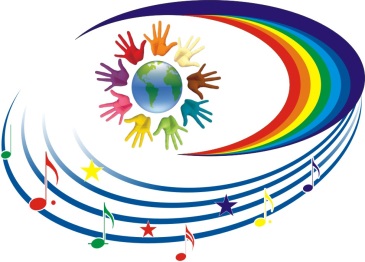 НАТАЛЬИНСКОГО МУНИЦИПАЛЬНОГО ОБРАЗОВАНИЯБАЛАКОВСКОГО МУНИЦИПАЛЬНОГО РАЙОНАСАРАТОВСКОЙ ОБЛАСТИ«НАТАЛЬИНСКИЙ ЦЕНТР КУЛЬТУРЫ»413801 с.Натальино, Балаковского района, Саратовской области, ул. Карла Маркса, д.21Утверждаю:Директор МАУК «Натальинский ЦК»А.В.Долгов Сводный план культурно – массовых мероприятий, посвященных празднованию 76-й годовщины со дня Победы в Великой Отечественной войне 1941-1945 г.г.           Заведующий отделом культуры                                                                    Орощук Е.А.№Наименование мероприятияДата, время, место проведенияОтветственныйп. Грачип. Грачип. Грачип. Грачи  1Выставка рисунков «Победа глазами детей»05.05. 16:00СДККулыгина Н.И.  2Выставка – просмотр «Дедушкина медаль»07.05. 16:00СДКВласенко О.А.  3Праздничное шествие «Бессмертный полк».09.05. 09:00п.ГрачиВласенко О.А.Учителя   4Торжественный митинг«Слово – живым, память – павшим»09.05. 10:00Обелиск п.ГоловановскийВласенко О.А.Карташова Н.В.  5Праздничный концерт«Наш самый главный праздник - День Победы!»09.05. 13:00СДКВласенко О.А.Кулыгина Н.И.Телекабель А.П.  6Вечер военной песни «Вальс Победы»09.05. 16:00Территория Грачевского ДКВласенко О.А.Телекабель А.П.  7Полевая кухня «Солдатская поляна»09.05. 17:00Территория Грачевского ДКВласенко О.А.Кулыгина Н.И.  8Акция «Свет негасимой свечи»09.05. 21:30Территория Грачевского ДКВласенко О.А.                                                                             п.Николевский                                                                             п.Николевский                                                                             п.Николевский                                                                             п.Николевский9.Тематическая программа
«Родины верные дочери!»
о летчицах Саратовского авиаполка04.05.
 16.00Леончик Н.П.10.Праздничный концерт
«Победа в сердцах поколений»07.0512.00 ДкЛеончик Н.П.11. Шествие «Бессмертный полк»
Митинг «Наша Память жива»09.0510.00Леончик Н.П.12 Акция «Свеча Памяти»09.0522.00тер-я памятникаЛеончик Н.П.с.Матвеевкас.Матвеевкас.Матвеевкас.Матвеевка    13Час творчества «Мы будем помнить их всегда» (изготовление открыток посвященные Великой победе)03.0513.00СДКЕрмолаева В.А.    14Выставка детских рисунков «Победа деда – моя победа!»7.05СДКЕрмолаева В.А.    15Шествие «Бессмертный полк »«Этот миг мы не забудем никогда!» Митинг, посвященный 76-й годовщине со дня Победы в ВОВ Праздничный концерт к 76-летию Великой Победы «Свеча памяти» у обелиска 09.0509.0009.1009.3022.00Елшина А.А.Бирюкова Е.В.Качкина Н.Н.                                                                                  с.Андреевка                                                                                  с.Андреевка                                                                                  с.Андреевка                                                                                  с.Андреевка1.6Участие во Всероссийской акции «Георгиевская лента»7.05Короткова Г.К.17Мастер-класс «Праздничная открытка»8.05.11.00Короткова Г.К.18.Песенный флеш – моб, «Салют Победы в наших песнях»7.05.-9.05Короткова Г.К.19Митинг-шествие«Бессмертный полк »8.05
17.00Короткова Г.К.20.Торжественный митинг, возложение цветов«Памяти павших героев»9.05.12.00Памятник «Павшим в боях за РодинуКороткова Г.К.21.Концертная программа «Победный май»9.05.17.00Короткова Г.К.22.Участие во Всероссийской акции «Георгиевская лента»7.05Короткова Г.К.23.Мастер-класс «Праздничная открытка»8.05.11.00Короткова Г.К.24.Песенный флеш – моб, «Салют Победы в наших песнях»7.05.-9.05Короткова Г.К.25.Митинг-шествие«Бессмертный полк »8.05
17.00Короткова Г.К.26.Торжественный митинг, возложение цветов«Памяти павших героев»9.05.12.00Памятник «Павшим в боях за РодинуКороткова Г.К.27.Концертная программа «Победный май»9.05.17.00Короткова Г.К.                                                                              с.Подсосенки                                                                              с.Подсосенки                                                                              с.Подсосенки                                                                              с.Подсосенки28Книжная выставка ко Дню Победы«Пусть память в сердце говорит»05.05  14.00БиблиотекаКолчина А.А.29«Долгие версты войны» - литературный вечер, посвящённый Дню Победы07.05  17.00СДККапустина Е. В. Колчина А.А.30Торжественный митинг, посвященный 76 годовщине Победы в Великой отечественной войне.09.05  10.00Памятник воинам в центре селаБурлакова Е.А Капустина Е. В Андреева Е.Н.31 Концертная программа «Помнит мир спасённый»09.05  11.00 СДКБурлакова Е.А Бочкарёв С. А.32Кинопоказ х/ф «Спасти Ленинград»09.05  18.00 СДККапустина Е. В33Праздничная дискотека «Салют Победа»09.05  20.00 СДККапустина Е. В34Акция  «Свеча памяти»09.05  21.45 Памятник воинам в центре селаАндреева Е.Ас.Старая Медынкас.Старая Медынкас.Старая Медынкас.Старая Медынка35«Сияй в веках, Великая Победа» митинг09.05.2111:00С. Старая МедынкаТихомирова В.ВЗав.сектором СК36Концертная программа посвященная  9 мая09.05.2111:30СКТихомирова В.ВЗав.сектором СК37Акция «свеча не гаснет» 09.05.2122:00Тихомирова В.ВЗав.сектором СК                                                                                  с.Хлебновка                                                                                  с.Хлебновка                                                                                  с.Хлебновка                                                                                  с.Хлебновка38Экскурсия по фотовыставке: «Герои-земляки».02.0514.00ШколаСливина И.Н.39Социальная акция «Помоги ветерану».Помощь ветеранам и труженикам тыла в уборки территории домов.03-08.0514-00Дома ветерановСливина И.Н.40Трудовая акция у обелиска «Память поколений». Уборка территории парка.03-05.0509.00ОбелискСливина И.Н.41Конкурс рисунков и поделок «Мы за мир!»07.0514.00СДКЛукашенко Е.Е.42Социальная акция «Поздравь ветерана!», изготовление открыток, поделок для ветеранов войны и тружеников тыла10.0511.00СДКСливина И.Н.43Вахта Памяти у обелиска.09.058.00ОбелискСливина И.Н.44Акция «Бессмертный полк».09.058.45ОбелискСливина И.Н.45Торжественное мероприятие: «Подвиг твой бессмертен, солдат!», посвященное Дню Победы. 09.059.00ОбелискСливина И.Н.46Всероссийская акция «Свеча памяти»09.0521.00ОбелискСливина И.Н.с.Натальинос.Натальинос.Натальинос.Натальино47Митинг «Мы память бережно храним»09.05.10:00ОбелискОрощук Е.А.48.Праздничный концерт «Этот День Победы»              09.05.11:00Парк селаОрощук Е.А.49Танцевальная программа «Военный вальс»09.0520:00ЦКАвилкина Н.В.50Акция «Свеча памяти»09.05.22:00ОбелискАвилкина Н.В.51Акция, посвящённая женщинам на войне «Синий платочек»14.05.15:00ЦКМитькина А.Л.  52Акция-онлайн  «Бессмертный полк»Сайт НАТАЛЬИНО.РФАлександров С.А.  53Муниципальный конкурс«Победный май!»21.0515.00Натальинский  ЦК  Орощук Е.А.п.Головановскийп.Головановскийп.Головановскийп.Головановский54Митинг09.0510:00ОбелискКарташова Н.В.55Праздничный концерт                                                 «Мы будем помнить ваши имена»09.05.11:00СДККарташова Н.В.56Акция «Солдатская каша»09.0520:00Территория СДККарташова Н.В.57Акция «Свеча памяти »09.05.21:30ОбелискКарташова Н.В.п.Новониколаевскийп.Новониколаевскийп.Новониколаевскийп.Новониколаевский   58Конкурс стихов“Спасибо деду за Победу!”07.0516.00СДККосолапкина А.П.59Праздничнаядискотека“9 мая”08.0520.00СДККосолапкина А.П.  60Акция“Свеча памяти”08.0521.00Парк ПамятникКосолапкина А.П.  61Акция“Бессмертный полк”09.0509.00п. НовониколаевскийКосолапкина А.П.  62Митингпамяти и  скорби09.0510.00Парк ПамятникКосолапкина А.П.  63Праздничнаяпрограмма“Мужества вечный огонь!”09.0510.00СДККосолапкина А.П.  64Муниципальный конкурс«Победный май!»21.0515.00Натальинский  ЦККосолапкина А.П.